Publicado en Madrid el 11/12/2018 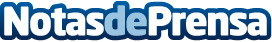 Ontruck prevé un aumento del 40% en el volumen de cargas por carretera durante la campaña de Navidad La compañía alerta de la carencia de transportistas y apuesta por la tecnología de optimización de rutas para mejorar la capacidad de respuesta del sectorDatos de contacto:OntruckNota de prensa publicada en: https://www.notasdeprensa.es/ontruck-preve-un-aumento-del-40-en-el-volumen Categorias: Finanzas Madrid Cataluña Valencia Logística Industria Automotriz http://www.notasdeprensa.es